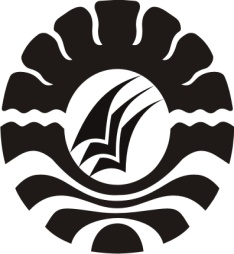 SKRIPSIPENERAPAN METODE EKSPERIMEN UNTUK MENINGKATKANHASIL BELAJAR SISWA PADA MATA PELAJARAN IPA KELAS IV SD NEGERI 1 LABAKKANG  KECAMATAN LABAKKANGKABUPATEN PANGKEPANITA ASRIANINZIHPROGRAM STUDI PENDIDIKAN GURU SEKOLAH DASARFAKULTAS ILMU PENDIDIKANUNIVERSITAS NEGERI MAKASSAR	2016	PENERAPAN METODE EKSPERIMEN UNTUK MENINGKATKAN  HASIL BELAJAR SISWA PADA MATA PELAJARAN IPAKELAS IV SD NEGERI 1 LABAKKANG KECAMATAN LABAKKANGKABUPATEN PANGKEPSKRIPSIDiajukan untuk Memenuhi Sebagian Persyaratan Guna Memperoleh                    Gelar Sarjana Pendidikan (S.Pd) Pada Program Studi Pendidikan Guru Sekolah Dasar Strata Satu Fakultas Ilmu Pendidikan Universitas Negeri MakassarOleh:ANITA ASRIANINZIHNIM : 1247242074PROGRAM STUDI PENDIDIKAN GURU SEKOLAH DASARFAKULTAS ILMU PENDIDIKANUNIVERSITAS NEGERI MAKASSAR20162016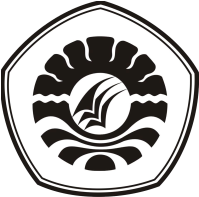 PERSETUJUAN PEMBIMBINGSkripsi dengan judul Penerapan Metode Eksperimen untuk Meningkatkan Hasil Belajar Siswa pada Mata Pelajaran IPA Kelas IV SD Negeri 1 Labakkang Kecamatan Labakkang Kabupaten PangkepAtas nama:Nama		    : Anita AsrianinzihN I M		    : 1247242074Program Studi	    : Pendidikan Guru Sekolah DasarFakultas 	    : Ilmu PendidikanSetelah diperiksa dan diteliti, naskah skripsi ini telah memenuhi syarat untuk diujikan.                                                                	         Makassar,      Agustus 2016Saya yang bertandatangan di bawah ini :Nama	:  	Anita AsrianinzihNIM	:  	124 724 2074Prodi / UPP	:   PGSD / UPP PGSD MakassarJudul Skripsi	: Penerapan Metode Eksperimen untuk Meningkatkan      Hasil   Belajar Siswa pada Mata Pelajaran IPA Kelas IV SD Negeri 1 Labakkang Kecamatan Labakkang Kabupaten PangkepMenyatakan dengan sebenarnya bahwa skripsi yang saya tulis ini benar merupakan karya sendiri dan bukan merupakan pengambilalihan tulisan atau pikiran orang lain yang saya akui sebagai hasil tulisan atau pikiran sendiri.Apabila dikemudian hari terbukti atau dapat dibuktikan bahwa skripsi ini hasil jiplakan, maka saya bersedia menerima sanksi atas perbuatan tersebut sesuai dengan ketentuan yang berlaku.  		  Makassar,      Agustus 2016		  Yang  membuat pernyataan,	Anita Asrianinzih / 12472074MOTO Jangan pernah ragu dalam mengambil keputusan karena kesempatan itu tidak akan datang dua kalidan jagan pernah menyesal setelah menjalani keputusan karena penyesalan tidak akan merubah keadaan menjadi semula(Anita Asrianinzih, 2016)Dengan penuh kerendahan hati,Kuperuntukkan karya iniuntuk Ilmu Pendidikan sebagai bahan acuandalam langkah perubahan pendidikan yang lebih baik ABSTRAKAnita Asrianinzih, 2016.  Penerapan Metode Eksperimen untuk Meningkatkan    Hasil   Belajar Siswa pada Mata Pelajaran IPA Kelas IV SD Negeri 1 Labakkang Kecamatan Labakkang Kabupaten Pangkep. Skripsi  dibimbing  oleh                                   Hamzah Pagarra, S.Kom.,M.Pd dan Khaerunnisa,S.Pd.I.,MA.  Program Studi Pendidikan Guru Sekolah Dasar Fakultas Ilmu Pendidikan Universitas Negeri Makassar.Permasalahan dari penelitian ini adalah rendahnya hasil belajar siswa pada mata pelajaran IPA. Rumusan masalah dalam penelitian ini adalah bagaimanakah penerapan metode eksperimen dapat meningkatkan hasil belajar siswa pada mata pelajaran IPA kelas IV  SDN 1 Labakkang Kecamatan Labakkang Kabupaten Pangkep. Tujuan dari penelitian ini adalah untuk mendeskripsikan penerapan metode eksperimen untuk meningkatkan hasil belajar siswa pada mata pelajaran IPA kelas IV SDN 1 Labakkang Kecamatan Labakkang Kabupaten Pangkep. Pendekatan yang digunakan adalah pendekatan kualitatif  dengan jenis penelitian adalah penelitian tindakan kelas (PTK) yang meliputi perencanaan, pelaksanaan, pengamatan, dan refleksi. Adapun yang menjadi fokus dalam penelitian ini adalah penerapan metode eksperimen dan hasil belajar siswa. Subjek dalam penelitian ini adalah guru dan siswa kelas IV SDN 1 Labakkang Kecamatan Labakkang Kabupaten Pangkep yang berjumlah 23 Orang. Teknik pengumpulan data yang digunakan adalah observasi, tes dan dokumentasi. Teknik analisis data yang digunakan adalah teknik analisis deskriptif. Hasil penelitian menunjukkan bahwa terdapat peningkatan hasil belajar IPA melalui penerapan metode eksperimen pada siswa kelas IV SDN 1 Labakkang Kecamatan Labakkang Kabupaten Pangkep, baik pada aktivitas guru dan siswa maupun nilai hasil tes belajar siswa. Hasil observasi aktivitas guru dan siswa pada siklus I masih berada pada kategori cukup, dan pada siklus II berada pada kategori baik. Sedangkan nilai hasil tes belajar siswa siklus I secara klasikal belum tuntas dan siklus II sudah tuntas secara klasikal. Kesimpulan dari penelitian ini adalah penerapan metode eksperimen dapat meningkatkan hasil belajar IPA pada siswa kelas IV SDN 1 Labakkang Kecamatan Labakkang Kabupaten Pangkep.PRAKATAPuji syukur kita panjatkan kehadirat Tuhan Yang Maha Esa, karena atas berkat rahmat-Nya sehingga skripsi yang berjudul “Penerapan metode eksperimen untuk meningkatkan hasil belajar siswa pada mata pelajaran IPA kelas IV SD Negeri 1 Labakkang Kecamatan Labakkang Kabupaten Pangkep” dapat diselesaikan sesuai dengan waktu yang telah ditetapkan.Penulisan skripsi ini merupakan salah satu syarat untuk menyelesaikan studi dan mendapat gelar Sarjana Pendidikan (S.Pd) pada Program Studi Pendidikan Guru Sekolah Dasar Fakultas Ilmu Pendidikan Universitas Negeri Makassar. Penulis menyadari bahwa skripsi ini tidak mungkin terwujud tanpa adanya bantuan dan bimbingan  dari berbagai pihak oleh karena itu penulis menyampaikan terima kasih untuk Ayahanda dan Ibunda memang selaku orang tua penulis yang selalu membimbing, memotivasi, dan menyertai penulis dengan doa selama melaksanakan pendidikan dan ucapan terima kasih kepada Hamzah Pagarra, S.Kom.,M.Pd selaku pembimbing I dan Khaerunnisa, S.PdI.MA selaku pembimbing II yang telah memberikan bimbingan dan arahan dengan tulus ikhlas sehingga skripsi ini dapat diselesaikan. Penulis juga menyampaikan ucapan terima kasih kepada :Prof. Dr. H. Husain Syam, M.TP. selaku Rektor Universitas Negeri Makassar yang telah memberikan peluang mengikuti proses perkuliahan pada Program Studi Pendidikan Guru Sekolah Dasar Fakultas Ilmu Pendidikan Universitas Negeri Makassar.Dr. Abdullah Sinring, M.Pd. selaku Dekan FIP UNM; Dr. Abdul Saman, M.Si. Kons sebagai Pembantu Dekan I; Drs. Muslimin, M.Ed sebagai Pembantu Dekan II; Dr. Pattaufi, S.Pd, M.Si sebagai Pembantu Dekan III,  Dr. Parwoto, M.Pd sebagai Pembantu Dekan IV, yang telah memberikan pelayanan akademik, administrasi dan kemahasiswaan selama proses pendidikan dan penyelesaian studi.Ahmad Syawaluddin, S.Kom, M.Pd dan Muhammad Irfan, S.Pd, M.Pd selaku Ketua dan Sekretaris Program Studi Pendidikan Guru Sekolah Dasar FIP UNM, yang telah memberikan kesempatan kepada penulis untuk melaksanakan penelitian dan menyiapkan sarana dan prasarana yang dibutuhkan selama menempuh pendidikan di Program Studi PGSD FIP UNM.Dra. Hj. Rosdiah Salam, M.Pd selaku Ketua UPP PGSD Makassar yang telah memberikan dukungan selama menempuh pendidikan di UPP PGSD Makassar.Drs. Mufa’adi, M.Si dan Dra. St. Nursiah B, M.Pd selaku tim penguji yang telah memberikan masukan yang bersifat membangun dalam penyusunan skripsi ini.Bapak dan Ibu dosen serta seluruh staf tata usaha UPP PGSD Makassar FIP UNM yang telah membantu dalam memberikan layanan dalam pengurusan dan penyusunan skripsi ini.Manggolo,S.Pd.,M.Pd dan Hj. Rukmini, S.Pd masing-masing selaku Kepala Sekolah dan Guru kelas IV SDN 1 Labakkang, yang telah mengizinkan untuk meneliti di sekolah tersebut dan telah banyak membantu demi kelancaran dalam pelaksanaan penelitian tersebut. Ayahanda H. Page Haya, S.Pd, M.Pd dan Ibunda Hj. Bulang, S.Pd yang telah merawat dan membesarkanku, mencurahkan segala dukungan materil, memberikan motivasi, dukungan, dan doa yang tiada hentinya dan tak terbalas selama perkuliahan hingga penyelesaian skripsi ini.Saudaraku tercinta Muhammad Aschar dan Achmad Ashamad Haruna yang senantiasa mendukung dalam do’a dan memberikan semangat serta dukungan mulai dari awal sampai penyelesaian studi.Rekan mahasiswa PGSD Makassar angkatan 2012 khususnya Kelas M1.10 yang telah banyak membantu memberikan semangat, dukungan, motivasi, serta kebersamaan selama penulisan skripsi ini.Serta terima kasih kepada semua pihak yang penulis tidak sempat sebutkan namanya satu persatu. Terima kasih atas bantuan dan bimbingannya. Semoga Allah SWT memberikan pahala yang setimpal, Amin.Makassar,    Agustus 2016Penulis,DAFTAR ISIHALAMAN JUDUL		iPERSETUJUAN PEMBIMBING							iiPERNYATAAN KEASLIAN SKRIPSI						iiiMOTO										ivABSTRAK										vPRAKATA										viDAFTAR ISI										ixDAFTAR TABEL									xiDAFTAR GAMBAR									xiiDAFTAR LAMPIRAN								xiiiBAB I	PENDAHULUANLatar Belakang Masalah						1Rumusan Masalah							6Tujuan Penelitian 							6Manfaat Penelitian							6BAB II	KAJIAN PUSTAKA, KERANGKA PIKIR, DAN HIPOTESIS TINDAKANKajian Pustaka								9Kerangka Pikir								18Hipotesis Tindakan							21BAB III 	METODE PENELITIANPendekatan dan Jenis Penelitian					22Fokus Penelitian							23Setting dan Subjek Penelitian						23Prosedur dan Desain Penelitian 					24Teknik Pengumpulan Data						27Teknik Analisis Data							29Indikator Keberhasilan							30BAB IV	HASIL PENELITIAN DAN PEMBAHASANHasil Penelitian								32Pembahasan								54BAB V	PENUTUPKesimpulan								59Saran									59Daftar Pustaka									60Lampiran										62Dokumentasi 									           130Daftar Riwayat Hidup							   	133DAFTAR TABELTabel	Judul	Halaman3.1	Persentase Pencapaian Aktivitas Pembelajaran	313.2 	Indikator Keberhasilan Siswa	 	31DAFTAR GAMBAR       Gambar				Judul				  Halaman         2.1             Skema Kerangka Pikir		20         3.1             Skema Penelitian Tindakan				            25DAFTAR LAMPIRANPembimbing I;Hamzah Pagarra, S.Kom., M.PdNIP. 19750902 200604 1 002 Pembimbing II;Khaerunnisa, S.PdI. MANIP. 19810607 200812 2 004                                                     Disyahkan Oleh :                                           an. Ketua Program Studi PGSD                                            Ketua UPP PGSD Makassar                                         Dra. HJ. Rosdiah Salam, M.Pd                                          NIP. 19620310 198703 2 002PERNYATAAN KEASLIAN SKRIPSI                                                     Disyahkan Oleh :                                           an. Ketua Program Studi PGSD                                            Ketua UPP PGSD Makassar                                         Dra. HJ. Rosdiah Salam, M.Pd                                          NIP. 19620310 198703 2 002PERNYATAAN KEASLIAN SKRIPSINoJudulHalamanHalaman1234567891011121314SilabusRencana Pelaksanaan Pembelajaran (Siklus I Pertemuan I)	Rencana Pelaksanaan Pembelajaran (Siklus I Pertemuan II)	Rencana Pelaksanaan Pembelajaran (Siklus II Pertemuan I)	Rencana Pelaksanaan Pembelajaran (Siklus II Pertemuan II)Materi Ajar Jenis-jenis gaya (Siklus I Pertemuan I)Materi Ajar Gaya dapat mengubah gerak benda (Siklus I Pertemuan II)Materi Ajar Faktor-faktor yang mempengaruhi gaya (Siklus II Pertemuan I)	Materi Ajar Gaya dapat mengubah benda (Siklus II Pertemuan II)Lembar kegiatan Siswa (Siklus I Pertemuan I)	Lembar kegiatan Siswa (Siklus I Pertemuan II)	Lembar kegiatan Siswa (Siklus II Pertemuan I)Lembar kegiatan Siswa (Siklus II Pertemuan II)Hasil Observasi Aktivitas Mengajar Guru (Siklus I Pertemuan I)SilabusRencana Pelaksanaan Pembelajaran (Siklus I Pertemuan I)	Rencana Pelaksanaan Pembelajaran (Siklus I Pertemuan II)	Rencana Pelaksanaan Pembelajaran (Siklus II Pertemuan I)	Rencana Pelaksanaan Pembelajaran (Siklus II Pertemuan II)Materi Ajar Jenis-jenis gaya (Siklus I Pertemuan I)Materi Ajar Gaya dapat mengubah gerak benda (Siklus I Pertemuan II)Materi Ajar Faktor-faktor yang mempengaruhi gaya (Siklus II Pertemuan I)	Materi Ajar Gaya dapat mengubah benda (Siklus II Pertemuan II)Lembar kegiatan Siswa (Siklus I Pertemuan I)	Lembar kegiatan Siswa (Siklus I Pertemuan II)	Lembar kegiatan Siswa (Siklus II Pertemuan I)Lembar kegiatan Siswa (Siklus II Pertemuan II)Hasil Observasi Aktivitas Mengajar Guru (Siklus I Pertemuan I)62636872768082838485878991926263687276808283848587899192 151617Hasil Observasi Aktivitas Mengajar Guru (Siklus I Pertemuan II)Hasil Observasi Aktivitas Mengajar Guru (Siklus II Pertemuan I)Hasil Observasi Aktivitas Mengajar Guru (Siklus II Pertemuan II)Hasil Observasi Aktivitas Mengajar Guru (Siklus I Pertemuan II)Hasil Observasi Aktivitas Mengajar Guru (Siklus II Pertemuan I)Hasil Observasi Aktivitas Mengajar Guru (Siklus II Pertemuan II)9595101959510118192021222324Hasil Observasi Aktivtas Belajar Siswa (Siklus I Pertemuan I)          Hasil Observasi Aktivtas Belajar Siswa (Siklus I Pertemuan II)          Hasil Observasi Aktivtas Belajar Siswa (Siklus II Pertemuan I)          Hasil Observasi Aktivtas Belajar Siswa (Siklus II Pertemuan II)          Tes Evaluasi Akhir Siklus I    Kunci jawaban Siklus I     Pedoman Penskoran Siklus I                                                                   Hasil Observasi Aktivtas Belajar Siswa (Siklus I Pertemuan I)          Hasil Observasi Aktivtas Belajar Siswa (Siklus I Pertemuan II)          Hasil Observasi Aktivtas Belajar Siswa (Siklus II Pertemuan I)          Hasil Observasi Aktivtas Belajar Siswa (Siklus II Pertemuan II)          Tes Evaluasi Akhir Siklus I    Kunci jawaban Siklus I     Pedoman Penskoran Siklus I                                                                   10410711011311611711810410711011311611711825262728Tes Evaluasi Akhir Siklus II    Kunci jawaban Siklus II     Pedoman Penskoran Siklus II       Nilai Hasil Tes Belajar Siswa Siklus I                                               Tes Evaluasi Akhir Siklus II    Kunci jawaban Siklus II     Pedoman Penskoran Siklus II       Nilai Hasil Tes Belajar Siswa Siklus I                                               12012112212412012112212429303132Nilai Hasil Tes Belajar Siswa Siklus II  	Rekapitulasi Nilai Tes Siklus I Dan Siklus II                                  	 Foto-Foto Pelaksanaan Pembelajaran         Riwayat Hidup                                    	Nilai Hasil Tes Belajar Siswa Siklus II  	Rekapitulasi Nilai Tes Siklus I Dan Siklus II                                  	 Foto-Foto Pelaksanaan Pembelajaran         Riwayat Hidup                                    	126128130133126128130133